TO:	  Physicians Participating in MassHealthFROM:	  Daniel Tsai, Assistant Secretary for MassHealth 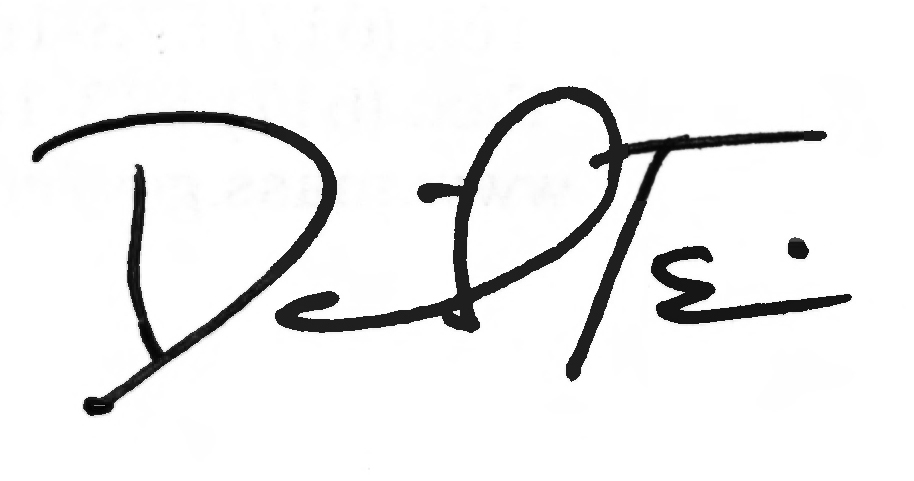 RE:		Physician Manual (2018 HCPCS Code Revisions; New Prior Authorization Requirements for Knee Arthroscopy and Knee Arthroplasty)	SummaryThis letter transmits revisions to Subchapter 6 of the Physician Manual, and also transmits a new requirement for prior authorization for the provision of knee arthroscopy and knee arthroplasty services, as specified below.2018 HCPCS / CPT Updates The Centers for Medicare & Medicaid Services (CMS) has revised the Healthcare Common Procedure Coding System (HCPCS) codes for 2018. MassHealth has updated Subchapter 6    of the Physician Manual to incorporate those 2018 HCPCS/CPT service code updates, as applicable. Providers must use the new codes to obtain reimbursement for dates of service on or after January 1, 2018. MassHealth has also updated Subchapter 6 to reflect changes to special requirements or limitations for applicable codes.  Prior Authorization for Knee Arthroscopy and Knee ArthroplastyEffective June 1, 2018, physicians must obtain prior authorization (PA) from MassHealth for knee arthroscopy and knee arthroplasty services. This policy change will apply to the following Current Procedural Terminology (CPT) codes: 27445, 27446, 27447, 27486, 27487, 27488, 29870, 29873, 29874, 29875, 29876, 29877, 29879, 29880, 29881, 29882, 29883, 29884, 29885, 29886, 29887, 29888, and 29889. MassHealth has updated Subchapter 6 of the Physician’s Manual to indicate that PA will be required for these services effective June 1.A PA request for these services must be accompanied by clinical documentation to support medical necessity. MassHealth Guidelines for Medical Necessity Determination for Knee Arthroscopy and Guidelines for Medical Necessity Determination for Knee Arthroplasty are being updated and scheduled for providers to use this spring (www.mass.gov/masshealth/guidelines).  In the meantime, effective June 1, 2018, providers must submit the following clinical documentation with their PA requests for these knee arthroscopy and knee arthroplasty services: The primary diagnosis name(s) and the ICD-CM code(s) for the condition requiring knee arthroscopy/arthroplasty; Prior authorization and clinical documentation (cont.)The secondary diagnosis name(s) and ICD-CM code(s) pertinent to any comorbid conditions, if present;A description of the specific arthroscopic/arthroplasty procedure and appropriate CPT code(s) for the procedure being requested;The most recent medical evaluation, including a summary of the medical history and the most recent physical exam with emphasis on the orthopedic knee examination and testing specific to the patient’s condition;Results of radiology studies (routine x-rays, MRI, CT, etc.) and other tests relevant to the condition for which knee arthroscopy/arthroplasty is being requested;  A summary of the nonoperative, conservative treatment(s) that have been tried and have been unsuccessful in managing the patient’s condition;Any risk factors and/or comorbid conditions; andOther pertinent information that MassHealth may request.MassHealth reviews requests for PA on the basis of medical necessity. If MassHealth approves the request, payment is still subject to all general conditions of MassHealth, including member eligibility, other insurance, and program restrictions.  MassHealth WebsiteThis transmittal letter and attached pages are available on the MassHealth website at  www.mass.gov/masshealth-transmittal-letters. To sign up to receive email alerts when MassHealth issues new transmittal letters and provider bulletins, send a blank email to join-masshealth-provider-pubs@listserv.state.ma.us. No text in the body or subject line is needed.QuestionsIf you have any questions about this transmittal letter, please contact the MassHealth Customer Service Center at 1-800-841-2900, email your inquiry to providersupport@mahealth.net, or fax your inquiry to 617-988-8974.NEW MATERIAL(The pages listed here contain new or revised language.)	Physician Manual	Pages 6-1 through 6-24OBSOLETE MATERIAL(The pages listed here are no longer in effect.)	Physician Manual	Pages 6-1 through 6-24 — transmitted by Transmittal Letter PHY-154601  Introduction  MassHealth providers must refer to the American Medical Association’s Current Procedural Terminology (CPT) 2018 codebook for the service code descriptions when billing for services provided to MassHealth members. MassHealth pays for all medicine, radiology, surgery, and anesthesia CPT codes in effect at the time of service, subject to all conditions and limitations described in MassHealth regulations at 130 CMR 433.000 and 450.000: Administrative and Billing Regulations, except for those codes listed in Section 602 of this subchapter, CPT Category II codes ending in F, and CPT Category III codes ending in T.A physician may request prior authorization for any medically necessary service reimbursable under the federal Medicaid Act, in accordance with 130 CMR 450.144, 42 U.S.C. 1396d(a), and 42 U.S.C. 1396d(r)(5) for a MassHealth Standard or CommonHealth member younger than 21 years of age, even if it is not designated as covered or payable in the Physician Manual.Section 602 lists CPT codes that are not payable under MassHealth.Section 603 lists CPT codes that have special requirements or limitations. Beside each service code in Section 603 is an explanation of the requirement or limitation.Section 604 lists Level II HCPCS codes that are payable under MassHealth. Section 605 lists service code modifiers allowed under MassHealth.Note:  Rates paid by MassHealth for covered codes under this Subchapter 6 for drugs, vaccines,   and immune globulins administered in a physician’s office are as specified in 101 CMR 317.00:  Medicine. Subject to any other applicable provision in 101 CMR 317.00, the payment rates for these MassHealth-covered codes are equal to the fees listed in the Quarterly Average Sales Price (ASP) Medicare Part B Drug Pricing File. (See 101 CMR 317.03(1)(c)2 and 317.04(1)(a).) For applicable codes for drugs, vaccines, and immune globulins administered in a physician’s office that are listed in Section 603 or Section 604, below, with “IC”, payment set by IC will apply until such time as the code is listed and a rate set in the Quarterly ASP Medicare Part B Drug Pricing File, consistent with 101 CMR 317.04(1)(a).  602  Nonpayable CPT CodesRegardless of nonpayable status, a physician may request prior authorization for any medically necessary service for a MassHealth Standard or CommonHealth member younger than 21 years of age.MassHealth does not pay for services billed under the following codes.100401192215776157801578115782157831578615787157881578915792157931582415825158261582815829158471734017360193551939620930209362098521121211222112321245212462124821249225262252722841228562285822861228643249132850328553285633930339333394033944348393641536416364683659136592365983820438207382083820938210382113821238213382143821541870418724320643252437524384243843438454413244381444034440444405444064440744408447054471545349453504539045393453984713347143471444714547383481604855048551503005032350325549005490155200553005540055870583215832258323583455835058750587525876058970589745897659070590725941259897616306163561640616416164262287630436304465760657656576765771690907155272159721987322574263755717614076390764967649776498770867733677370773717737277373773857738677401774027740777412774177742377424774257752077522775237752577790782677826878351803208032180322803238032480325803268032780328803298033080331803328033380334803358033680337803388033980340803418034280343803448034580346803478034880349803508035180352803538035480355803568035780358803598036080361803628036380364803658036680367803688036980370803718037280373803748037580376803778050080502812008120181202812038120581206812078120881209812108121381214812168122081221812228122381224812258122681227812358124081241812428124381244812458125081251812528125381254812558125681257812608126181262812638126481265812668126781270812758129081291812928129381294812958129681297812988129981300813018130281303813048131081315813168131781318813198132181322813238132481325813268133081331813328134081341813428135081355813708137181372813738137481375813768137781378813798138081381813828138381400814018140281403814048140581406814078140881413814148142281500815038150681508815098151081511815128159982075829628398784145844318483086079863058689086891869108691186927869308693186932869458695086960869658698587150871538749388000880058800788012880148801688020880258802788028880298803688037880408804588099881258833388334887388874989250892518925389254892558925789258892598926089261892648926889272892808928189290892918932189322893258932989330893318933589342893438934489346893528935389354893568939890586905879063490644906479064890649906509065390655906579067290680906819068590687906979069890700907029072390743907449074890845908639086590875908769088090885908899090190911909409098990993909979099991112911329113392314923159231692317923259235292353923549235592358923719253192532925339253492548925599256092561925629256492597926059260692613926159261792630926339366093668937029377093786938959400594015946449464595012950529512095125951309513195132951339513495824959659596695967959929600096001960029600396004960409610196102961039610596111961169611896119961209612596127961509615196152961539615496155961609616196376965679657096571965739657496902969049701497169971709717197172975379754597546977559894098941989429894398960989619896298966989679896898969990009900199002990249902699027990539905699058990609907199075990789908099082990909909199100991169913599140991519915299153991559915699157991729917499177991909919199192992419924299243992449924599251992529925399254992559928899315993169933999340993549935599356993579935899359993609936699367993689937499375993779937899379993809940199402994039940499406994089940999411994129942999441994429944399444994469944799448994499945099455994569948599486994879948999490994959949699497994989950099501995029950399504995059950699507995099951099511995129960199602996059960699607The service codes in this section are payable by MassHealth, subject to all conditions and limitations in MassHealth regulations at 130 CMR 433.000 and 450.000: Administrative and Billing Regulations, but require specific attachments or prior authorization, or have other specific instructions or limitations. Refer to Section 604 for specific requirements or limitations for HCPCS Level II codes.LegendCD: MassHealth-specified clinical documentation must be submitted.Covered for members birth to age 21: This code is payable only for members aged birth to 21 years; used to claim for the administration and scoring of a standardized, behavioral health-screening tool from the approved menu of tools found in Appendix W of your provider manual; must be accompanied by modifiers found in Section 605 under Modifiers for Behavioral Health Screening.Covered for members ≥ 19. This code is payable only for members age 19 or older; available free of charge through the Massachusetts Immunization Program for children younger than 19 years of age.CPA-2: A completed Certification of Payable Abortion Form must be completed for all induced abortions, except medically induced abortions. CS-18 or CS-21: A completed Sterilization Consent Form (CS-18 for members aged 18 through 20 years; CS-21 form for members aged 21 and older) must be submitted. See 130 CMR 433.456 through 433.458 for more information.CS-18* or CS-21*: A completed Sterilization Consent Form (CS-18 form for members aged 18 through 20; CS-21 for members aged 21 and older) must be submitted, except if the conditions of 130 CMR 433.458(D)(2) and (3) are met. See 130 CMR 433.456 through 	433.458 for more information and other submission requirements.HI-1: A completed Hysterectomy Information Form must be completed. See 130 CMR 450.235: Overpayments through 450.260: Monies Owed by Providers and 130 CMR 433.459 for more information.IC:  Claim requires individual consideration. See 130 CMR 433.406 for more information.PA: Service requires prior authorization. See 130 CMR 433.408 for more information.PA for OMT > 20: Prior authorization is required for more than 20 osteopathic manipulative therapy visits in a 12-month period.PA for OT > 20: Prior authorization is required for more than 20 occupational therapy visits in a 12-month period.PA for PT > 20: Prior authorization is required for more than 20 physical therapy visits, regardless of modality,   in a 12-month period.PA for ST > 35: Prior authorization is required for more than 35 speech/ language therapy visits in a 12-month period.PA for Units > 8: Prior authorization is required for claims submitted with greater than 8 units on a given date of service.Urgent Care Only: Service Codes 99050 and 99051 may be used only for urgent care provided in the office after hours, in addition to the basic service.Service 		Code		Req. or Limit01999	IC11920	PA11921	PA11950	CD (covered with diagnosis of lipodystrophy associated with or secondary to HIV only)11951	CD (covered with diagnosis of lipodystrophy associated with or secondary to HIV only)11952  	CD (covered with diagnosis of lipodystrophy associated with or secondary to HIV only)11954	CD (covered with diagnosis of lipodystrophy associated with or secondary to HIV only)11970	PA (for gender dysphoria-related services only)11971	PA (for gender dysphoria-related services only)15820	PA15821	PA15822	PA15823	PA15830	PA15832	PA15833	PA15834	PA15835	PA15836	PA15837	PA15838	PA15839	PA15876	CD; IC (covered with diagnosis of lipodystrophy associated with or secondary to HIV only)15877	CD; IC (covered with diagnosis of lipodystrophy associated with or secondary to HIV only)Service	Code	Req. or Limit15878	CD; IC (covered with diagnosis of lipodystrophy associated with or secondary to HIV only)	15879		CD; IC (covered with			diagnosis of lipodystrophy 		associated with or secondary 		to HIV only)15999	IC17380	PA (covered in preparation for gender affirming surgery only)17999	PA; IC19300	PA19303	PA (for gender dysphoria-related services only)19304	PA (for gender dysphoria-related services only)19316	PA19318	PA19324	PA19325	PA19328	PA19340	PA19350	PA19499	IC20999	IC21088	IC21089	IC21137	PA21138	PA21139	PA21146	PA21147	PA21150	PA21151	PA21154	PA21155	PA21159	PA21160	PA21172	PA21175	PA21188	PAService 	Code	Req. or Limit21193	PA21194	PA21195	PA21196	PA21198	PA21199	PA21206	PA21208	PA21209	PA21210	PA21215	PA21230	PA21235	PA21240	PA21242	PA21243	PA21244	PA21247	PA21255	PA21256	PA21299	PA; IC21499	IC21742	IC21743	IC21899	IC22857	PA22862	PA22865	PA22899	IC22999	IC23929	IC24940	IC24999	IC25999	IC26989	IC27299	IC27445	PA127446	PA127447	PA127486	PA127487	PA127488	PA127599	IC27899	IC28890	PAService 	Code	Req. or Limit28899	IC29799	IC29800	PA29804	PA29870	PA129873	PA129874	PA129875	PA129876	PA129877	PA129879	PA129880	PA129881	PA129882	PA129883	PA129884	PA129885	PA129886	PA129887	PA129888	PA129889	PA129999	IC30400	PA30410	PA30420	PA30430	PA30435	PA30450	PA30999	IC31299	IC31599	IC31899	IC32851	PA32852	PA32853	PA32854	PA32999	IC33935	PA33945	PA33981	IC33982	IC33983	IC33999	IC34841	IC34842	ICService	Code	Req. or Limit34843	IC34844	IC34845	IC34846	IC34847	IC34848	IC36299	IC36470	PA36471	PA37195	IC37216	IC37501	IC37799	IC38129	IC38230	PA38240	PA38241	PA38242	PA38589	IC38999	IC39499	IC39599	IC40799	IC40840	PA40842	PA40843	PA40844	PA40845	PA40899	IC41599	IC41820	PA; IC41821	IC41850	IC41899	IC42280	PA42281	PA42299	IC42699	IC42999	IC43289	IC43496	IC43499	IC43644	PA43645	PA43647	PA; ICService 	Code	Req. or Limit43648	IC43659	IC43770	PA43771	PA43772	PA43773	PA43774	PA43775	PA43846	PA43847	PA43848	PA43881	PA; IC43882	IC43886	PA43887	PA43888	PA43999	IC44135	PA; IC44136	PA; IC44137	PA; IC44238	IC44799	IC44899	IC44979	IC45399	IC45499	IC45999	IC46999	IC47135	PA47379	IC47399	IC47579	IC47999	IC48554	PA48999	IC49329	IC49659	IC49906	IC49999	IC50549	IC50949	IC51925	HI-151999	IC53430	PA (for gender dysphoria-related services only)Service 	Code	Req. or Limit53899	IC54125	PA (for gender dysphoria-related services only)54400	PA54401	PA54405	PA54440	IC54520	PA (for gender dysphoria-related services only)54660	PA (for gender dysphoria-related services only)54690	PA (for gender dysphoria-related services only)54699	IC55175	PA (for gender dysphoria-related services only)55180	PA (for gender dysphoria-related services only)55250	CS-18 or CS-2155559	IC55899	IC; PA (for gender dysphoria-related services only)55970	PA, IC55980	PA, IC	56620	PA (for gender dysphoria-related services only)56625	PA (for gender dysphoria-related services only)56800	PA56805	IC57110	PA (for gender dysphoria-related services only)57291	PA (for gender dysphoria-	related services only)57292	PA (for gender dysphoria-related services only)57335	IC58150	HI-1; PA (for gender dysphoria-related services only)58152	HI-158180	HI-1; PA (for gender dysphoria-related services only)ServiceCode	Req. or Limit58200	HI-158210	HI-158240	HI-158260	HI-1; PA (for gender dysphoria-related services only)58262	HI-1; PA (for gender dysphoria-related services only)58263	HI-158267	HI-158270	HI-158275	HI-158280	HI-158285	HI-158290	HI-1; PA (for gender dysphoria-related services only) 58291	HI-1; PA (for gender dysphoria-related services only)58292	HI-158293	HI-158294	HI-158541	HI-1; PA (for gender dysphoria-related services only)58542	HI-1; PA (for gender dysphoria-related services only)58543	HI-1; PA (for gender dysphoria-related services only)58544	HI-1; PA (for gender dysphoria-related services only)58548	HI-158550	HI-1; PA (for gender dysphoria-related services only)58552	HI-1; PA (for gender dysphoria-related services onlyServiceCode	Req. or Limit58553	HI-1; PA (for gender dysphoria-related services only)58554	HI-1; PA (for gender dysphoria-related services only)58565	CS-18 or CS-2158570	HI-1; PA (for gender dysphoria-related services only)58571	HI-1; PA (for gender dysphoria-related services only)58572	HI-1; PA (for gender dysphoria-related services only)58573	HI-1; PA (for gender dysphoria-related services only)58575	HI-1; PA (for gender dysphoria-related services only)58578	IC58579	IC58600	CS-18 or CS-2158605	CS-18 or CS-2158611	CS-18 or CS-2158615	CS-18 or CS-2158661	CS-18* or CS-21*; PA (for gender dysphoria-related services only)58670	CS-18 or CS-2158671	CS-18 or CS-2158679	IC58720	CS-18* or CS-21*; PA (for gender dysphoria-related services only)58951	HI-158956	HI-158999	IC; PA (for gender dysphoria- related services only)59525	HI-159135	HI-159840	CPA-2 Service 	Code	Req. or Limit59841	CPA-259850	CPA-259851	CPA-259852	CPA-259855	CPA-259856	CPA-259857	CPA-259898	IC59899	IC60659	IC60699	IC64650	PA62380	IC64653	PA64999	IC65757	IC65785	PA66999	IC67299	IC67399	IC67599	IC67900	PA67901	PA67902	PA67903	PA67904	PA67906	PA67908	PA67999	IC68399	IC68899	IC69300	PA69399	IC69710	IC69799	IC69930	PA69949	IC69979	IC74261	PA74262	PA76499	IC76999	IC77058	PA77059	PAService 	Code	Req. or Limit77061	IC77062	IC77299	IC77387	IC77399	IC77499	IC77799	IC78099	IC78199	IC78299	IC78399	IC78499	IC78599	IC78699	IC78799	IC78999	IC79999	IC81099	IC81162	PA81211	PA81212	PA81215	PA81217	PA81228	PA; IC81229	PA; IC81420	PA; IC81479	IC81507	PA; IC81519	PA; IC84999	IC88199	IC85999	IC86849	IC86999	IC87999	PA; IC 88299	IC88399	IC89240	IC 90281	IC90283	IC90284	IC90287	IC90288	IC90296	ICService 	Code	Req. or Limit90378	PA; IC90384	IC90385	IC90386	IC90389	IC90393	PA; IC90396	IC90399	IC90476	IC90477	IC90581	IC90620	IC90621	IC90625	IC90630	Covered for members ≥ 19; available free of charge through the Massachusetts Immunization Program for children younger than 19 years of age90632	Covered for adults ≥ 19; available free of charge 	through the Massachusetts Immunization Program for children younger than 19 years of age90633	IC; Covered for members ≥ 19; available free of charge through the Massachusetts Immunization Program for children younger than 19 years of age90636	Covered for members ≥ 19; available free of charge through the Massachusetts Immunization Program for children younger than 19 years of age90651	IC; Covered for female members aged 19 to 26 years; available free of charge through the Massachusetts Immunization Program for children younger than 19 Service 	Code	Req. or Limit	years of age90654	IC; Covered for members ≥ 19; available free of charge through the Massachusetts Immunization Program for children younger than 19 years of age90658	IC; Covered for members ≥ 19; available free of charge through the Massachusetts Immunization Program for children younger than 19 years of age90660	IC; Covered for members ≥ 19; available free of charge through the Massachusetts Immunization Program for children younger than 19 years of age90661	IC; Covered for members ≥ 19; available free of charge through the Massachusetts 	Immunization Program for children younger than 19 years of age90664	IC90666	IC90667	IC90668	IC90670	Covered for members ≥ 19; available free of charge through the Massachusetts Immunization Program for children younger than 19 years of age90672	Covered for members > 19 < 49; available free of charge through the Massachusetts Immunization Program for children younger than 19 years of age90673	Covered for members ≥ 19; available free of charge through the Massachusetts Service 	Code	Req. or Limit	Immunization Program for children younger than 19 years of age90676	IC90682	Covered for members ≥ 19; available free of charge through the Massachusetts Immunization Program for children younger than 19 years of age 90686	Covered for members ≥ 19; available free of charge through the Massachusetts Immunization Program for children younger than 19 years of age90688	Covered for members ≥ 19; available free of charge through the Massachusetts Immunization Program for children younger than 19 years of age90690	IC90696	IC90707	IC; Covered for members ≥ 19; available free of charge through the Massachusetts Immunization Program for 	children younger than 19 years of age90710	IC; Covered for members ≥ 19; available free of charge through the Massachusetts Immunization Program for children younger than 19 years of age90713	IC; Covered for members ≥ 19; available free of charge through the Massachusetts Immunization Program for children younger than 19 years of age90715	Covered for members ≥ 19; available free of charge through the Massachusetts Immunization Program for Service 	Code	Req. or Limit	children younger than 19 years of age90716	IC; Covered for members ≥ 19; available free of charge through the Massachusetts Immunization Program for children younger than 19 years of age 90717	IC; Covered for members ≥ 19; available free of charge through the Massachusetts Immunization Program for children younger than 19 years of age 90732	Covered for members ≥ 19; available free of charge through the Massachusetts Immunization Program for children younger than 19 years of age90733	IC; Covered for members ≥ 19; available free of charge 	through the Massachusetts Immunization Program for children younger than 19 years of age90734	IC; Covered for members ≥ 19; available free of charge through the Massachusetts Immunization Program for	children younger than 19 years of age90736	IC; PA is required for members younger than age 5090738	IC90739 	IC; Covered for members ≥1990749	IC90750	IC; PA required for members younger than age 50 90756	Covered for members ≥ 19; available free of charge through the Massachusetts Immunization Program for children younger than 19 ServiceCode	Req. or Limit	years of age 90867	IC90868	PA for >30 sessions per course treatment1; IC90869	IC90899	IC90935	For hospitalized members only; not for chronic maintenance90937	For hospitalized members only; not for chronic maintenance90945	For hospitalized members only; not for chronic maintenance90947	For hospitalized members only; not for chronic maintenance90952	IC90953	IC91110	PA91111	PA91299	IC92065	PA92310	PA; includes supply of lenses92311	PA; includes supply of lenses92312 	PA; includes supply of lenses 92313 	PA; includes supply of lenses 92326	PA92499	IC92507	PA for ST >3592508	PA for ST >3592521	PA for ST >3592522	PA for ST >3592523	PA for ST >3592524	PA for ST >3592526	PA for ST >3592558	IC92610	PA for ST >3592700	IC92921	IC92925	IC92929	IC92934	IC Service Code	Req. or Limit92938	IC92944	IC92992	IC92993	IC93229	IC93299	IC93745	IC93799	IC93998	IC94669	PA94772	IC94774	IC94775	IC94776	IC94777	IC94799	IC95199	IC95941	IC95943	IC95999	IC96110	Developmental screening, with interpretation and report, per standardized instrument 	form. Covered for members birth to age 21 for the administration and scoring of a standardized behavioral health-screening tool from the approved menu of tools found in Appendix W of your MassHealth provider manual; must be accompanied by modifiers found in Section 605 under Behavioral Health Screening Modifiers to indicate whether a behavioral health need was identified.96377		IC 96379		IC96549	IC96931	IC96932	IC 96933	IC96934	ICService Code	Req. or Limit96935	IC96936	IC96999	IC97010	PA for PT >2097012	PA for PT >2097016	PA for PT >2097018	PA for PT >2097022	PA for PT >2097024	PA for PT >2097026	PA for PT >2097028	PA for PT >2097032	PA for PT >2097033	PA for PT >2097034	PA for PT >2097035	PA for PT >2097036	PA for PT >2097039	PA for PT >20; IC97110	PA for PT >2097112	PA for PT >2097113	PA for PT >2097116	PA for PT >2097124	PA for PT >2097127 	PA for PT >2097139	PA for PT >20; IC97161 	PA for PT >2097162	PA for PT >2097164 	PA for PT >2097165 	PA for PT >2097166 	PA for PT >2097167 	PA for PT >2097168 	PA for PT >2097533	PA for OT >2097530	PA for OT >2097535	PA for OT >2097542	PA for OT >2097602	IC97607	IC97608	IC97760	PA for OT >2097761	PA for OT >2097763	PA for OT >2097799	IC98925	PA for OMT >2098926	PA for OMT >2098927	PA for OMT >2098928	PA for OMT >20Service 	Code	Req. or Limit98929	PA for OMT >2099050	Urgent care only99051	Urgent care only99070	IC; excluding family planning supplies, such as trays used in used in the collection of Code	Req. or Limit	specimens99188	Once per three-month period99195	For hematologic disorders only99199	IC99499	IC99600	IC604  Payable HCPCS Level II Service CodesThis section lists Level II HCPCS codes that are payable under MassHealth. For more detailed descriptions when billing for these codes provided to MassHealth members, refer to the Centers for Medicare & Medicaid Services website at www.cms.gov/Medicare/Coding/HCPCSReleaseCodeSets/Alpha-Numeric-HCPCS.html. Service    Req. orCode        LimitA4261      IC A4266	A4267	A4268	A4269	A4641      IC A4648	  ICA9500	  ICA9502      IC A9503	  IC A9505      ICA9512	  ICA9537	  ICA9575A9576A9577A9578A9579A9581A9585A9606      PAG0027G0105G0108G0109	G0121Service    Req. orCode        LimitG0270G0271	G0279 	G0297	G0455     ICG0480 	G0481G0482G0483J0129	   PAJ0131	   IC J0135	   PA; ICJ0153J0171J0178J0202 	   PAJ0215	   PA; ICJ0221	   PAJ0256J0257J0285J0287J0289 J0290J0295 J0348Service    Req. orCode        LimitJ0364	  ICJ0400 	  ICJ0401J0456J0461J0470J0475J0476J0485	 PAJ0490	 PAJ0558	J0561	J0565	 PA; ICJ0570	 PAJ0571	 PA; ICJ0572	 ICJ0573	 ICJ0574	 ICJ0575	 ICJ0585	 PAJ0586	 PAJ0587      PA J0588      PAJ0592J0594J0596	 PAService    Req. orCode        LimitJ0598	   PAJ0604	   ICJ0636J0637J0638       PAJ0640J0641J0670J0690J0692J0694J0696J0697J0702J0712J0713J0715      PA; ICJ0716 	   IC J0717	   PAJ0720J0740J0743J0770J0775      PA J0780J0833      ICJ0834J0840J0850J0875	  PA J0878J0881      PAJ0882      PA J0883      ICJ0884      ICJ0885      PA J0887      PAJ0888      PAJ0890      PA; ICJ0894J0895J0897      PAService    Req. orCode        LimitJ1000J1020J1030J1040J1050J1071      PAJ1094      ICJ1100J1130	   PA; ICJ1160J1170J1190J1200J1212J1240J1260       ICJ1290J1300       PAJ1320       IC J1322       PA; ICJ1428       PA: ICJ1438       PA; ICJ1439       PAJ1442       PAJ1447J1453J1455	   ICJ1458J1459J1460J1555      PAJ1556J1557      PAJ1559	   PAJ1561      PAJ1562	   PA; ICJ1566      PAJ1568      PAJ1569      PAJ1571J1572J1573	    ICService    Req. orCode        LimitJ1575J1580J1599       PA; ICJ1602       PA J1626J1627      PA; IC (PA=>2     units/28 days)J1630J1642J1644J1645J1650J1652J1655       ICJ1670J1700       IC J1710       IC J1720J1726       PA; ICJ1729       PA; ICJ1740       PAJ1743J1744       PA; IC J1745       PAJ1750J1756       PAJ1786       PA J1790       ICJ1800 J1815J1826       ICJ1830       ICJ1840       ICJ1850       ICJ1885J1890       ICJ1930J1931J1942       PAJ1950       PA J1956J1990       IC Service     Req. orCode         LimitJ2060J2150J2170        ICJ2175J2182        PA; ICJ2212        IC; PAJ2248J2250J2265        IC J2270J2274J2278J2300J2310J2315J2323J2326       PA; ICJ2350       PA; ICJ2353J2354J2355       PAJ2357       PAJ2358       PAJ2400J2405J2407       PAJ2426       PAJ2430J2440       ICJ2460       ICJ2469J2502       PA; ICJ2503J2504J2505J2507       PAJ2510 J2515J2540J2543J2545J2550 Service    Req. orCode        LimitJ2560J2562J2675J2680J2700J2704 J2760       ICJ2778J2785J2786       PA; ICJ2788J2790J2791J2792 J2793       PA; ICJ2794J2795J2796       PAJ2820 J2840       PA; ICJ2910       ICJ2916 J2920 J2930J2940       PA; ICJ2941       PA; ICJ2997J3000J3010J3030       IC J3060       PAJ3090       PAJ3095       PAJ3110       PA; ICJ3121       PAJ3145       PA; ICJ3230J3240 J3243J3250	J3262       PAJ3285Service     Req. orCode         LimitJ3300J3301J3302        ICJ3303J3315 J3357        PAJ3360J3370J3380        PAJ3385        PA J3396J3410 J3411J3430J3465J3471J3472        ICJ3473J3475J3486J3489        PAJ3490        ICJ3490-FP  ICJ3590        ICJ7030J7040J7050 J7060 J7070J7120J7131        ICJ7205J7296        ICJ7297        ICJ7298        ICJ7301        ICJ7303        ICJ7304        ICJ7307        IC J7309        ICJ7310        ICJ7311        IC Service     Req. orCode         LimitJ7312J7313J7315        ICJ7316J7320        PAJ7321        PA J7322        PA; ICJ7323        PAJ7324        PAJ7325        PA J7326        PAJ7327        PAJ7328        PA; ICJ7336        PAJ7340        ICJ7342        ICJ7345        ICJ7500J7502J7503J7504J7507J7508 J7509J7510J7511J7512J7515J7517J7518J7520J7527J7599        ICJ7608J7614        PAJ7620J7626J7633        ICJ7639J7644J7665        ICJ7669        ICService     Req. orCode         LimitJ7676        ICJ7682 J7686        PAJ7699        ICJ7799        IC J7999        ICJ8562        ICJ8655J8670        PA; ICJ9000J9015        ICJ9017J9019        PAJ9020        ICJ9022        PA; ICJ9023        PA; ICJ9025J9031J9032J9033J9034J9035J9039        PAJ9040J9041J9042        PA J9043        PAJ9045J9047        PAJ9050J9055J9060J9065J9070J9098J9100J9120J9130J9145        PAJ9155        PAJ9160        IC J9171Service      Req. orCode         LimitJ9176        PAJ9178J9179        PAJ9181J9185J9190J9200J9201J9202        PAJ9205        PAJ9206J9207J9208J9209J9211J9212        IC J9213        ICJ9214J9215        IC J9216        ICJ9217        PA J9218        PAJ9219        PA; ICJ9225J9226J9228 J9230J9250J9260J9261        PAJ9262        PA; ICJ9263J9264J9266J9267J9268J9271       PAJ9280J9293J9295       PAJ9299       PAJ9301       PAService      Req. orCode         LimitJ9302        PAJ9303J9305J9306        PAJ9307J9308        PAJ9310        PAJ9315        PAJ9320J9325        PAJ9328J9330J9340        ICJ9351J9352J9354        PAJ9355J9357J9360J9370J9371        PAJ9390J9395        PAJ9400        PAJ9999        IC Q0138Q0139Q0162Service      Req. orCode          LimitQ2009       ICQ2017       ICQ2028       IC; CD (covered with diagnosis of lipodystrophy associated with or secondary to HIV only)Q2035Q2036        ICQ2037Q2038        ICQ2043        PAQ2049        ICQ2050Q4074Q4081Q4101Q4102Q4103        IC Q4104        ICQ4106Q4107Q4108        IC Q4110        IC Q4121Q4131Q4132Q4107Service      Req. orCode          LimitQ4133Q4161        ICQ4162        ICQ4163        ICQ4164        ICQ4165        ICQ5101Q9950Q9980        PA; ICS0020         IC S0021         ICS0023         IC S0077         IC S0190         ICS0191         ICS0199 S0302 S2260 (CPA-2); ICS3005 S4989        IC S4993 T1023 V2600 	      PA; IC V2610        PA; IC  V2615        PA; ICV2799        PA; ICThe following service code modifiers are allowed for billing under MassHealth. See the MassHealth Billing Guide for Paper Claim Submitters for billing instructions on the use of modifiers.Modifier	Modifier Description22			Increased Procedural Services24	Unrelated evaluation and management service by the same physician or other qualified health care professional during a postoperative period25	Significant, separately identifiable evaluation and management service by the same physician or other qualified health care professional on the same day of the procedure or other service26	Professional component50	Bilateral procedure51	Multiple procedures 52 	Reduced services53	Discontinued service54	Surgical care only57	Decision for surgery58	Staged or related procedure or service by the same physician or other qualified health care professional during the postoperative period59	Distinct procedural service62	Two surgeons66	Surgical team78	Unplanned return to the operating/procedure room by the same physician or other qualified health care professional following initial procedure for a related procedure during the postoperative period79	Unrelated procedure or service by the same physician or other qualified health care professional during the postoperative period80	Assistant surgeon82	Assistant surgeon (when qualified resident surgeon not available)91	Repeat clinical diagnostic laboratory test99		Multiple modifiersAA	Anesthesia services performed personally by an anesthesiologist. (This allows       payment of 100% of the Total Anesthesia Fee for the anesthesiologist’s services.)AS	Physician assistant, nurse practitioner, or clinical nurse specialist services for assistant at surgery. E1	Upper left, eyelidE2	Lower left, eyelidE3	Upper right, eyelidE4	Lower right eyelidF1	Left hand, second digitF2	Left hand, third digitF3	Left hand, fourth digitF4	Left hand, fifth digitModifier	Modifier DescriptionF5	Right hand, thumbF6	Right hand, second digitF7	Right hand, third digit F8 	Right hand, fourth digitF9	Right hand, fifth digitFA	Left hand, thumbFP	Service provided as part of family planning program LC	Left circumflex coronary artery LD	Left anterior descending coronary artery LT	Left side (used to identify procedures performed on the left side of the body)LM	Left main coronary arteryQK	Medical direction by a physician of two, three or four concurrent anesthesia procedures. (Use to indicate physician medical direction of multiple CRNAs. This allows payment of 50% of the Total Anesthesia Fee for the physician’s services.)QY	Medical direction of one CRNA by a physician. (Use to indicate physician medical direction of one CRNA. This allows payment of 50% of the Total Anesthesia Fee for the physician’s services.)QX	CRNA anesthesia services with medical direction by a physician. (Use to indicate CRNA anesthesia services with medical direction by a physician. This allows payment of 50% of the Total Anesthesia Fee for the CRNA’s services. Not for use if CRNA is employed by the facility in which the anesthesia services were performed.)QZ	CRNA anesthesia services without medical direction by a physician. (This allows payment of 100% of the Total Anesthesia Fee for the CRNA’s services. Not for use if CRNA is employed by the facility in which the anesthesia services were performed.)RB	Replacement of a DME, orthotic, or prosthetic item furnished as part of a repair   (This modifier should only be used with 92340, 92341, and 92342 to bill for the dispensing of replacement lenses.)RC	Right coronary arteryRI	Ramus intermedius coronary arteryRT	Right side (used to identify procedures performed on the right side of the body) SA                     Nurse practitioner rendering service in collaboration with a physician. (This modifier is to be applied to service codes billed by a physician that were performed by a certified nurse practitioner employed by the physician (the physician employer must be practicing as an individual and not practicing as a professional corporation or as a member of a group practice). A certified nurse practitioner billing under his/her own individual provider number, or a group practice, should not use this modifier.)SL	State supplied vaccine (This modifier should only be applied to codes 90460, 90461, 90471, 90472, 90473, and 90474 to identify administration of vaccines provided at no cost by the Massachusetts Department of Public Health for individuals aged 18 years and younger, including those administered under the Vaccine for ChildrenModifier	Modifier Description	Program (VFC).)T1	Left foot, second digitT2	Left foot, third digitT3	Left foot, fourth digitT4	Left foot, fifth digitT5	Right foot, great toeT6	Right foot, second digitT7	Right foot, third digitT8	Right foot, fourth digitT9	Right foot, fifth digitTA	Left foot, great toeTC	Technical component. Under certain circumstances, a charge may be made for the technical component alone. Under those circumstances the technical component charge is identified by adding modifier ‘TC’ to the usual procedure number. Technical component charges are institutional charges and not billed separately by physicians. However, portable x-ray suppliers only bill for technical component and should utilize modifier TC. The charge data from portable x-ray suppliers will then be used to build customary and prevailing profiles. XE	Separate encounter, a service that is distinct because it occurred during a separate encounterXP	Separate practitioner, a service that is distinct because it was performed by a different practitionerXS	 Separate structure, a service that is distinct because it was performed on a separate organ/structureXU	 Unusual non-overlapping service, the use of a service that is distinct because it does not overlap usual components of the main serviceModifiers for Tobacco-Cessation ServicesThe following modifiers are used in combination with Service Code 99407 to report tobacco-cessation counseling. Service Code 99407 (smoking and tobacco-use cessation counseling visit; intensive, greater than 10 minutes) may also be billed without a modifier to report an individual smoking and tobacco-use cessation counseling visit of at least 30 minutes.Modifier	Modifier Description HQ	  Group counseling, at least 60-90 minutes in duration, provided by a physician, physician assistant, certified nurse practitioner, clinical nurse specialist, psychiatric clinical nurse specialist or certified nurse midwife. TD	  Individual counseling provided by a registered nurse (RN) under the supervision of a physician.Modifier	Modifier DescriptionTF	  Individual counseling, intensive (intake/assessment counseling, at least 45 minutes in duration) provided by a physician, physician assistant, certified nurse practitioner, clinical nurse specialist, psychiatric clinical nurse specialist or certified nurse midwifeU1	  Individual counseling services provided by a tobacco-cessation counselor under the supervision of a physicianU2	  Individual counseling; intensive (intake/assessment counseling, at least 45 minutes in duration), provided by a registered nurse or a tobacco-cessation counselor, under the supervision of a physicianU3	  Group counseling, at least 60-90 minutes in duration, provided by a registered nurse, or a tobacco-cessation counselor, under the supervision of a physicianModifiers for Behavioral Health ScreeningThe administration and scoring of standardized behavioral health-screening tools selected from the approved menu of tools found in Appendix W of your provider manual is covered for members (except MassHealth Limited) from birth to 21 years of age. Service Code 96110 must be accompanied by one of the modifiers listed below to indicate whether a behavioral health need was identified. “Behavioral health need identified” means the provider administering the screening tool, in his or her professional judgment, identified a child with a potential behavioral health services need.Modifier	Modifier DescriptionU1	Completed behavioral health screening using a standardized behavioral health-screening tool selected from the approved menu of tools found in Appendix W 		of your provider manual with “no behavioral health need identified” when administered by a physician, certified nurse midwife, certified nurse practitioner or physician assistant.U2	Completed behavioral health screening using a standardized behavioral health-  screening tool selected from the approved menu of tools found in Appendix W     of your provider manual and a behavioral health need was identified when administered by a physician, certified nurse midwife, certified nurse practitioner or physician assistant.U5	Completed behavioral health screening using a standardized behavioral health-screening tool selected from the approved menu of tools found in Appendix W     of your provider manual with “no behavioral health need identified” when administered by a certified nurse practitioner employed by a physician.U6	Completed behavioral health screening using a standardized behavioral health-screening tool selected from the approved menu of tools found in Appendix W     of your provider manual and a behavioral health need was identified when administered by a certified nurse practitioner employed by a physician.UD	Covered for members birth to 6 months for the administration and scoring of the Edinburgh Postnatal Depression Scale. UD must be used together with one of the above modifiers, U1, U2, U5, or U6.Modifiers for Administration of MassHealth-Approved Screening ToolsService Code S3005, used for the performance measurement and evaluation of patient self-assessment and depression, must be accompanied by one of the modifiers below to indicate whether a behavioral health need was identified.Modifier	Modifier DescriptionU1 			Perinatal Care Provider – Positive Screen: completed prenatal or postpartum  				    depression screening  and behavioral health need identified. U2			Perinatal Care Provider – Negative Screen: completed prenatal or postpartum 					    depression screening with no behavioral health need identified.Please refer to the Massachusetts Department of Public Health’s (DPH) postpartum depression (PPD) screening-tool grid for any revisions to the list of MassHealth-approved screening tools at www.mass.gov/eohhs/gov/departments/dph/programs/family-health/postpartum-depression/postpartum-depression-tools.html. Modifier for Child and Adolescent Needs and Strengths (CANS)Modifier	Modifier DescriptionHA			Service Code 90791 must be accompanied by this modifier to indicate that the Child and Adolescent Needs and Strengths (CANS) is included in the psychiatric diagnostic interview examination. This modifier may be billed only by psychiatrists or psychiatric clinical nurse specialists.Modifiers for Provider Preventable Conditions That Are National Coverage DeterminationsModifier	Modifier DescriptionPA			Surgical or other invasive procedure on wrong body part PB			Surgical or other invasive procedure on wrong patient PC			Wrong surgery or other invasive procedure on patientFor more information on the use of these modifiers, see Appendix V of your provider manual.This publication contains codes that are copyrighted by the American Medical Association. Certain terms used in the service descriptions for HCPCS are defined in the Current Procedural Terminology (CPT) codebook. 